SEM 6 B1 TD 7 22 AVRIL ANWEISuNGENDEAD LINE Mitt. den 22 April 24 UHRBenutzen Sie Ihr googledoc und Ihre Audiodatei  bitte dadrin verlinkenSchicken Sie mir eine Email mit dem Link zu Ihrem googledoc!Hey,hoffentlich geht es Ihnen gut! Nun zu den neuen Sprachkompetenzen in der heutigen Sitzung> Telefonieren (Wiederaufnahme und Vertiefung)> das offizielle Schreiben : eine EinführungHören Sie sich folgende Hördateien an und übersetzen Sie den Wortschatz > im googledoc (lien video aussi sur mon site http://dortelli-van.perso.centrale-marseille.fr/2014B1.html)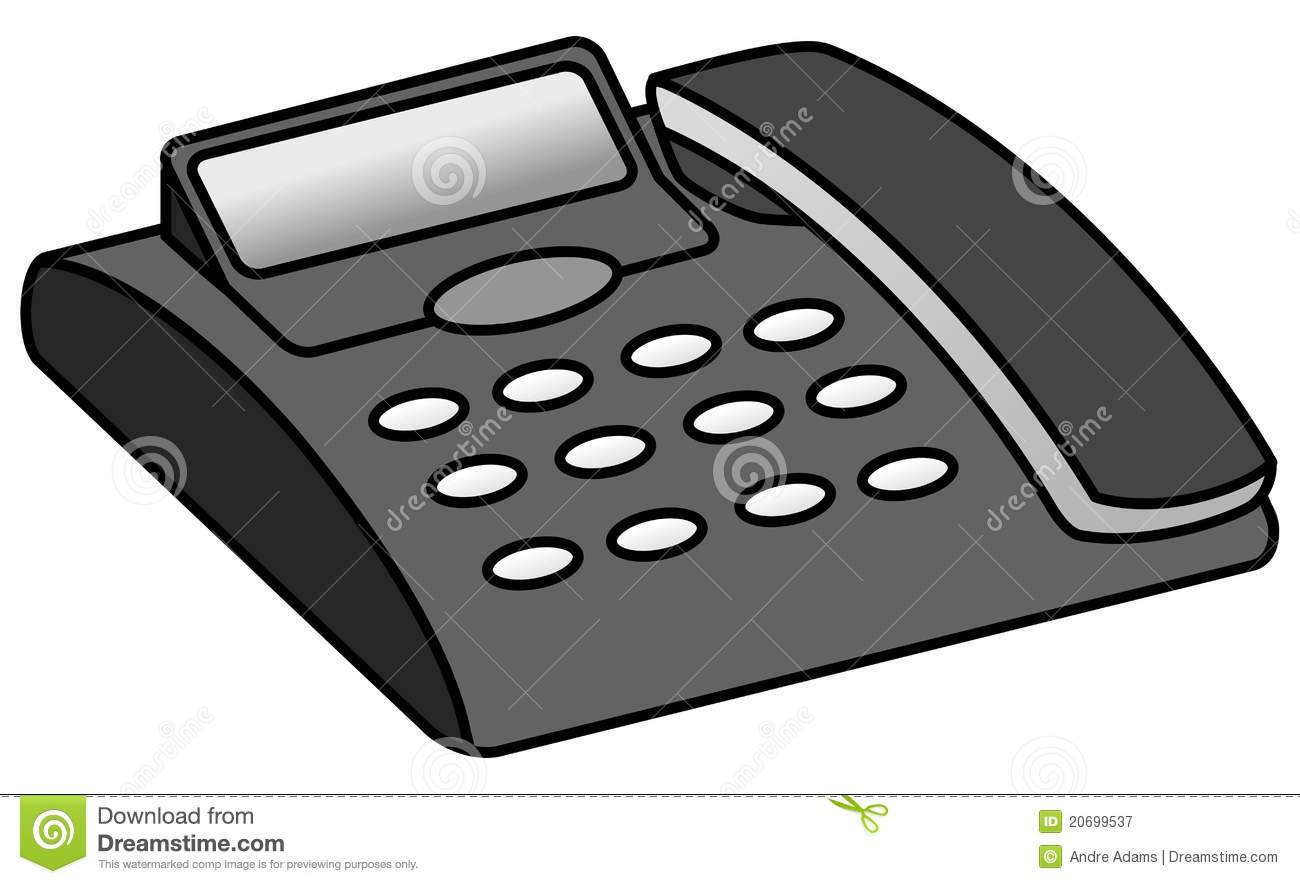 einen Anruf entgegennehmenam TelefonHier spricht..Mein Name ist..Was kann ich für Sie tun?Könnte ich mit .. sprecheneinen Termin vereinbaren, einen Termin auf etw verschiebenIch rufe an wegen...Es geht um ...sich mit jm verabredenwir könnten.../ Hast du Lust.... / Aufwiederhören, vielen Dank für den Anruf/Praxis Dr. ...AnrufbeantworterHerzlich Willkommen beiaußerhalb unserer Öffnungszeiten/ GeschäftszeitenErreichen Sie den Notdienst unter der NummerIm NotfallSie können uns unter der Nummer … erreichenmp3Anrufbeantworter (3 Beispiele anhören)m Moment ist unser Büro leider nicht besetzt. Bitte hinterlassen Sie nach dem Signalton eine Nachricht...Vielen Dank für Ihren Anruf. Sie rufen leider außerhalb unserer Geschäftszeiten  anWir rufen Sie so schnell wie möglich zurückUnser Büro ist im Augenblick leider nicht besetzt. Bitte rufen Sie zu einem spÄteren Zeitpunkt noch einmal anAufwiederhörenVielen Dank für Ihren ANrufWenn Sie .., drücken Sie die eins/ auf die Taste einswählen Sie die einsAnrufbeantworter-ansagen (3 Beispiele anhören)VersandhandelAlle Mitarbeiter sind zur Zeit beschäftigt/ im GesprächBindestrich / Minus / at / punktRechnung, die/  bestellen: schnellstmöglich/ innerhalb vonnicht erreichbarumgehendIhr AnliegenRückrufnummer, dieBitte haben sie einen Moment Geduldalle Leitungen belegtsie werden mit dem nächsten freien Mitarbeiter verbunden.Wir verbinden Sie mit eine Mail an … sendenwir melden uns zurückim Augenblickeinen Augenblick, ich verbinde Sie mit eine Bestellung aufgeben gesamt / ein anderes AnliegenumgehendFür Fragen, Auskünfte oder sonstiges Anliegenwir bitten Sie um ein bisschen GeduldWarteschleife professionnelder nächste freie Mitarbeiter ist umgehend für Sie dawir verbinden Sie mit …ich werde es Ihr ausrichtenich gebe sage  ihr Bescheid (Bescheid wissen etre au courant)das passt sehr gutdas ist mir rechtam Freitag um 12 Uhrwie wÄre es mit Mittwoch um 12 Uhr?buchstabierenam Telefon Hier spricht..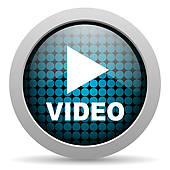 Mein Name ist..Was kann ich für Sie tun?Könnte ich mit .. sprecheneinen Termin vereinbaren, einen Termin auf etw verschiebenIch rufe an wegen...Es geht um ...sich mit jm verabredenwir könnten.../ Hast du Lust.... / Aufwiederhören, vielen Dank für den Anruf/Simulation audio à faire et à mettre sur votre googeldoc2 production à faire seul / 1 production à faire à 2tout enregistrer dans 1 seul audio par personneSuchen Sie sich einen Partner/ eine Partnerin für die Simulation aus und schicken Sie mir eine Audiodatei in Ihrem Doc (audio  3 fait en commun sur whatsap + appli pour enregistrer votre conversation ou sur skype ATT c’est de l’oral libre. Si vous écrivez le skript vous ne validerez pas! Réviser votre vocab et enregistrez vous plus tard !DEVOIR POUR LE PROCHAIN TDEinführung lettre officielleregarder cette video et noter le vocab inconnusich beschweren eine e-Mail Video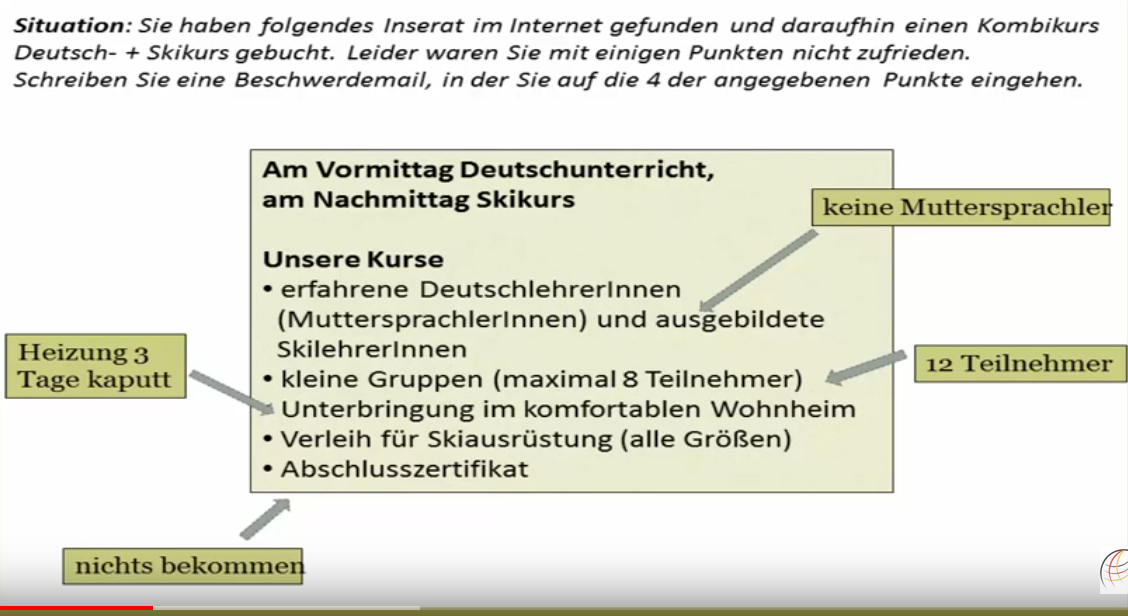 Do it d’une lettre de reclamation 1 introduire2 raconte les pb, donner des détails  möchte betonen / feststellen / bemerken3 conséquences so dass + verbe fin / infolgedessen + V2 // concession obwohl +verbe fin // Trotzdem +V2 //jedoch +V2 um so mehr  als d’autant plus que 4 emoticon mit +Dat unzufrieden / bedauerlich/ inakzeptabel / enttäuscht / verÄrgert/ Zu meiner größter Enttäuschung / merkwürdig / 5 demande daher meine Anfrage / daher meine Bitte an Sie // daher mein Vorschlag : wäres es möglich, dass 6 menace7 conclusionacte de communication > réclamer, expression concession, conséquence etc, exprimer son regret sa surprise sa colère etc, remercier , demander, s'excuser, réclamerFachsprache > lettre officielle, lettre privéeLay out traduire Sprachmittel 							Datum den 12. Mai Betreff: Anfrage nach +dat / Bitte um =acc / Ihr Schreiben vom+datDie Beschwerde /sich über etw beschwerenAnrede: pas de tabsehr geehrter Herr … sehr geehrte Frau …,Sehr geehrte Damen und Herren,Sehr geehrter Herr  Schmitt ,INTRO mettre une minuscule ds le départ de la lettrene pas oublier de mettre en majuscule tous les pronoms se rapportant à votre interlocuteurpas de tabSie fragen mich, wie …. VFINIhres Schreibens betreffendwas Ihr Schreiben betrifftbezüglich +genHinsichtlich +genHiermit möchte ich mich darüber beschweren, dass …hiermit wende ich mich an Sie mit ..der folgenden Beschwerde / wende ich mich an Sie, weil ...leider muss ich Ihnen mitteilen, dassIch bitte Sie um Entschuldigung, aber …RaCONTER AVEC DES DeTAILS et expliquer en quoi cela vous a dérangépas de tabund = ferner, überdies, ausserdem, dazu nochDaher meine Enttäuschung Daher mein ÄrgerDaher meine Anfrage / Bitte an Sieäußerst unzufrieden / bedauerlich/ inakzeptabel / enttäuscht / verÄrgert/ Zu meiner größter Enttäuschung / merkwürdig /wie ärgerlich / Bedauerlichzutiefst betroffen / enttäuscht / inakzeptabelMENACER sonst/ andernfalls… werde ich leider rechtliche Schritte einleiten müssensonst werde ich rechtliche Schritte einleiten müssenandernfalls ...hiermit bitte ich Sie darum, mir die Kosten zurückzuerstattenCONCLUSION pas de tabanbei finden Sie den ärztlichen Attestdie Krankschreibung vom Arzt lege ich diesem Schreiben beibeiliegend / Anbei finden Sie ....Gerne werde ich Ihre Frage beantworten/ Auf Ihre Frage, ob… möchte ich antworten, dass..Geben Sie mir Bescheid bitteIch bitte Sie um (eine kurze) Rückmeldung.es wäre sehr freundlich von Ihnen, wenn Sie mir ... könnten Ich wäre ihnen sehr dankbar, wenn Sie ...Sie können mich unter der Nummer … erreichen In Erwartung einer Antwort  Ihrerseits verbleibe ich mit freundlichen GrüßenIch danke Ihnen für Ihre Hilfe, Ihr Verständnis und verbleibe mit freundlichen GrüßenMit freundlichen Grüßeneinerseits andererseits,,  zu …,  sonst, ausserdem, hinzu kommt dass, abgesehen davon, was … betrifft, entweder …...oder, falls…, daher , aus diesem Grund, so +adj , dass/ insofern ...alsRechercher 4 mots de vocab pour les objets suivants et les ajouter à votre doc! Vérifier en contexte les mots que vous trouvez (par des images sur google ou autres)ordinateur /voiture de locationlave vaisselle/ fourlave linge/ frigidairetel portable/ abonnement internetNAME von A seul       Temps de préparation 3’ Faire l’annonce téléphonique1 Vous étes la Deutsche Bankvous souhaitez la bienvenue à votre clientvous donnez une raison, pourquoi personne ne peut prendre l’appelvous demandez à votre client d’attendre ou de laisser un message après le bip ou de laisser le numéro de tel car un collaborateur rappellera au plus vite.Pour une urgence vous proposez de taper le 1Vous remerciez pour l’appelVous prenez congéDONNER VOTRE NoM et cELui de vOTre PArTENAire ENREGISTRER AUDIO  et à la suiteseul       Temps de préparation 4’2 A vous appelez la Deutsche Bahn vous tombez sur le répondeur et vous laisser le message suivantvous vous présentezvous donnez votre numéro client 34 XCDil s’agit d’un billet aller retour pour BerlinVous avez viré sur internet le 15 avril le prix du  billet mais vous n’avez pas eu de réduction étudiante et pourtant vous êtes étudiant.Vous demandez à être rappelé le plus vite possible. Vous êtes joignable au numéro 123446Vous prenez congéENREGISTRER AUDIO et à la suite DONNER LE NOM DE A ET DE Bà 2        Temps de préparation 5’A employé Deutsche Bank et B client*A et B se salue*A demande ce qu’il peut faire*B  voulait tirer  de l’argent du distributeur automatique mais il ne fonctionne pas et hier dans l’après midi vous avez eu le même problème*A propose : , B est client de la banque A peut lui donner du liquide *B demande si il doit payer  des frais*A bien sûr 2 euros et demande la carte d'identité de B* B a oublié sa carte et refuse poliment il va chercher un autre distributeur et il préfère aller à une autre banque**A et B prennent congé > ENREGISTRER AUDIO et à la suiteA TOTAL       /40